ОрганизаторыУчредителем Конкурса является Министерство образования и науки Республики Марий Эл.Непосредственное проведение районного этапа Конкурса возлагается на Оргкомитет (Приложение 1).Работа Оргкомитета строится на основании данного Положения и соответствует срокам проведения Конкурса.Оргкомитет Конкурса выполняет следующие функции:формирует состав профессионального жюри и организует его работу;доводит до педагогов образовательных организаций информацию, касающуюся вопросов проведения Конкурса;определяет систему поощрения, награждения участников.4. УчастникиВ Конкурсе принимают участие обучающиеся и творческие коллективы школ Параньгинского района по следующим возрастным группам:1-4 классы,5-8 классы,классы.Количество работ, направляемых на районный этап Конкурса от школ:конкурс авторского стихотворения - не более 10 участников, независимо от возрастной группы;конкурс презентаций - не более 10 работ, независимо от возрастной группы;конкурс туристской песни - не более 10 работ, независимо от возрастной группы;5. Условия проведенияКонкурс авторского стихотворения. Стихи посвящаются ДЮЦ «Роза ветров» (истории развития центра, юбилею центра, людям, чья жизнь или деятельность связана с центром).В Оргкомитет районного этапа Конкурса представляются напечатанные авторские произведения, с указанием фамилии и имени участника, возраста, образовательного учреждения.Критерии оценки:• соответствие произведения тематике Конкурса и возрасту участника;содержательность произведения;удобство чтения, произношения;глубина подачи материала, логическая связность;выразительность, словарный запас;эмоциональное воздействие, сюжетность;качество рифм (точность, оригинальность, сложность).Конкурс презентаций «Человек, на которого хочется равняться».              В презентации необходимо рассказать о судьбе человека, чья жизнь связана с туризмом, краеведением, ориентированием. Кратко сообщить о том, на кого хочется стать похожим. Нужно рассказать в деталях, в силу каких качеств вы стремитесь стать схожим с этим человеком. В чем хочется взять с него пример.  Презентация состоит из 10 слайдов с фотографиями и текстом.          Участники направляют свои презентации, выполненные в программе Microsoft PowerPoint с указанием фамилии и имени участника, возраста, образовательного учреждения, Ф.И.О. (полностью) руководителя.Критерии оценки:соответствие представленного материала теме Конкурса и возрасту автора;содержательность и глубина информации;раскрытие интересных фактов;художественный уровень презентации;грамотность и логичность подачи материала.5.3. Конкурс туристской песни.           На районный этап Конкурса представляются туристские песни, исполняемые одним человеком или творческим коллективом.           Для исполнения песни может использоваться фонограмма или живой звук.Время выступления - не более 5 минут. Участие взрослых не рассматривается.В адрес Оргкомитета представляются видеоролики исполнения туристских песен, снятые (созданные) любыми доступными средствами (на видеокамеру, фотоаппарат, мобильный телефон). Если видеоматериал слишком объемный, то его выкладывают в облачное хранилище в интернете, а в адрес Оргкомитета высылают адрес ссылки.Критерии оценки:соответствие репертуара тематике Конкурса и возрасту исполнителей;качество использования костюмов и декорации;культура исполнительского мастерства, выразительность, артистичность;мастерство владения музыкальными инструментами;6.Подведение итоговРезультаты районного этапа Конкурса подводятся отдельно в каждой возрастной группе по каждой номинации.7.НаграждениеЛауреаты и дипломанты районного этапа Конкурса награждаются грамотами ОО и по ДМ администрации МО «Параньгинский муниципальный район».Остальные участники получают свидетельства МБОУ ДО «Параньгинский Дом детского творчества».8.ФинансированиеРасходы, связанные с подготовкой и проведением районного этапа Конкурса несут организаторы.9.ЗаявкиДля участия в районном этапе Конкурса необходимо направить заявку(приложение 2) конкурсные материалы (презентации, авторские стихотворения, видеоролики конкурса туристской песни), до 15 февраля 2021 года по адресу: 425570, РМЭ, Параньгинский район, пгт.Параньга, ул.Тукаевская,  д.46 или на e-mail: paranga-ddt@mail.ru Телефон для справок: 4-13-54/Материалы, присланные позднее указанного срока, рассматриваться не будут.Приложение 1
к Положению о р г к о м и т е трайонного этапа Республиканского творческого конкурса обучающихся,посвященного 65-летию ГБУДО Республики Марий Эл «Детско-юношеский центр «Роза ветров».Приложение 2
к Положению Заявка на участие в районном этапе Республиканского творческого конкурса обучающихся,посвященного 65-летию ГБУДО Республики Марий Эл «Детско-юношеский центр «Роза ветров».от МБОУ «_________________________________________»(наименование муниципального образования)Направляем для участия в  районном этапе Республиканского творческого конкурса обучающихся, посвященного 65-летию ГБУДО Республики Марий Эл «Детско-юношеский центр «Роза ветров».следующие работы:Руководительнаправляющей организации _______________ / ___________________Курбангалиева Н.Х.-И.о. директора МБОУ ДО «Параньгинский Дом детского творчества»Афанасьева Т. Г.-методист МБОУ ДО «Параньгинский Дом детского творчества»Калугина Р.В.-педагог дополнительного образования МБОУ ДО «Параньгинский Дом детского творчества»№п/пФамилия, имя, отчество участникаНоминацияНаименование работыКлассФ.И.О.руководителя, контактный телефонДолжность и место работы руководителя (без сокращений)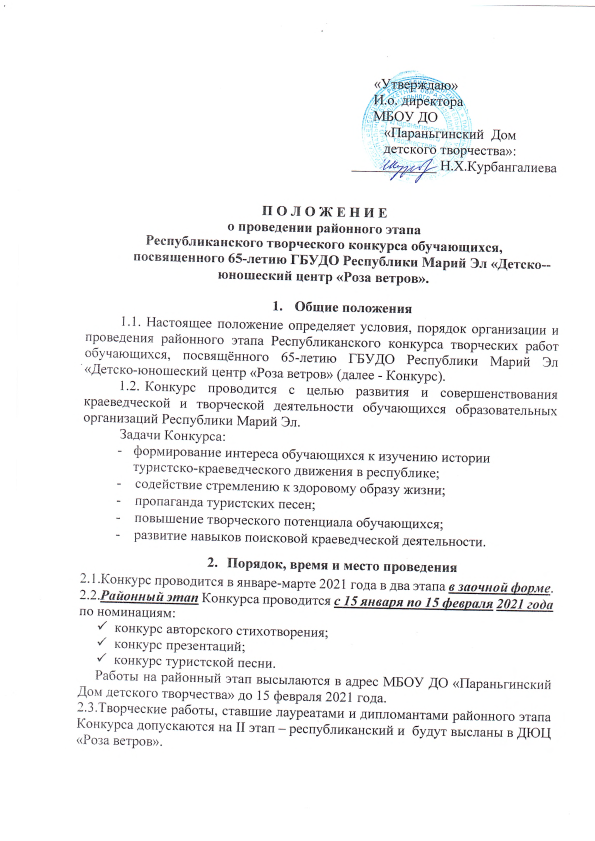 